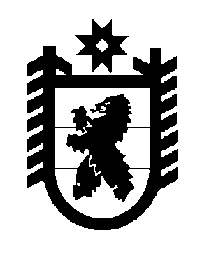 Российская Федерация Республика Карелия    ПРАВИТЕЛЬСТВО РЕСПУБЛИКИ КАРЕЛИЯРАСПОРЯЖЕНИЕот 17 января 2013 года № 19р-Пг. Петрозаводск В соответствии со статьями 22 и 65 Земельного кодекса Российской Федерации, статьями 13 и 15 Федерального закона от  21 декабря 2004 года № 172-ФЗ "О переводе земель или земельных участков из одной категории в другую", на основании ходатайства администрации Кондопожского  муниципального района:1. Осуществить перевод земельного участка, имеющего кадастровый номер 10:03:0103401:89, площадью 100 кв. м, с местоположением: Респуб-лика Карелия, Кондопожский район, район м. Лучевое-1 (Янишпольское сельское поселение) (далее – земельный участок), из состава земель запаса в земли промышленности, энергетики, транспорта, связи, радиовещания, телевидения, информатики, земли для обеспечения космической деятельности, земли обороны, безопасности и земли иного специального назначения для строительства торгового павильона.2. Администрации Кондопожского муниципального района Республики Карелия:1) в месячный срок со дня внесения изменений о переводе земельного участка из состава земель запаса в земли промышленности, энергетики, транспорта, связи, радиовещания, телевидения, информатики, земли для обеспечения космической деятельности, земли обороны, безопасности и земли иного специального назначения в записи Единого государственного реестра прав на недвижимое имущество и сделок с ним заключить с Обществом с ограниченной ответственностью "Луч" договор аренды земельного участка, определив размер арендной платы в соответствии со ставками, утвержденными постановлением Правительства Республики Карелия от 30 июня 2008 года № 125-П "Об арендной плате за исполь-зование земельных участков, государственная собственность на которые не разграничена" (с учетом изменений, внесенных постановлением Правительства Республики Карелия от 9 октября 2012 года № 306-П);2) в случае отказа Общества с ограниченной ответственностью "Луч" от заключения договора аренды земельного участка на условиях, указанных в подпункте 1 настоящего пункта, заключить с Обществом с ограниченной ответственностью "Луч" договор аренды земельного участка, определив размер арендной платы на основании утвержденной Правительством Республики Карелия кадастровой стоимости земельного участка, а при ее отсутствии – на основании рыночной стоимости земельного участка, определяемой в соответствии с законодательством Российской Федерации об оценочной деятельности;3) в случае отказа Общества с ограниченной ответственностью "Луч" от заключения договора аренды земельного участка на условиях, указанных в подпунктах 1 и 2 настоящего пункта, в двухмесячный срок провести в установленном порядке торги по предоставлению права аренды земельного участка, предусмотрев в условиях их проведения возмещение победителем торгов расходов, понесенных Обществом с ограниченной ответственностью "Луч" по кадастровому и иному оформлению земельного участка.3. В случае невыполнения пункта 2 настоящего распоряжения Государственному комитету Республики Карелия по управлению государственным имуществом и размещению заказов для государственных нужд в установленном законодательством порядке подготовить документы, необходимые для перевода земельного участка в земли запаса.             ГлаваРеспублики  Карелия                                                             А.П. Худилайнен